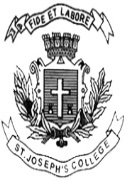 ST. JOSEPH’S COLLEGE (AUTONOMOUS), BANGALORE-27END SEMESTER EXAMINATION: DECEMBER–2022II MA ENGLISH - III SEMESTER BRITISH LITERATURE – III: EN 9118Time: 2 ½ hours 								Max. Marks: 70INSTRUCTIONSThis paper contains THREE pages with THREE sections.Please adhere to the word limit.I. A. Read the first and last stanza of Edward Lear’s poem “The Jumblies” and answer the questions that follow. They went to sea in a Sieve, they did,   In a Sieve they went to sea:In spite of all their friends could say,On a winter’s morn, on a stormy day,   In a Sieve they went to sea!And when the Sieve turned round and round,And every one cried, ‘You’ll all be drowned!’They called aloud, ‘Our Sieve ain’t big,But we don’t care a button! we don’t care a fig!   In a Sieve we’ll go to sea!’      Far and few, far and few,         Are the lands where the Jumblies live;      Their heads are green, and their hands are blue,         And they went to sea in a Sieve. And in twenty years they all came back,   In twenty years or more,And every one said, ‘How tall they’ve grown!’For they’ve been to the Lakes, and the Torrible Zone,   And the hills of the Chankly Bore;And they drank their health, and gave them a feastOf dumplings made of beautiful yeast;And everyone said, ‘If we only live,We too will go to sea in a Sieve,—   To the hills of the Chankly Bore!’      Far and few, far and few,         Are the lands where the Jumblies live;      Their heads are green, and their hands are blue,         And they went to sea in a Sieve. I. B. Answer the following questions in about 5 sentences each: (2x5=10 marks)1. Who are the jumblies? Why are they important?2. Pick out two words/ phrases that you have never heard of before (other than “jumblies”). What do you think they mean?I. C. Answer the following questions in about 150-200 words. (10 marks)3. Is “The Owl and the Pussycat” like “The Jumblies”? What about Alice in Wonderland? What kind of writing would they come under?II. Answer ANY FOUR of the following questions in about 150 words each:     (4x10=40) 4. Muriel Spark, in a biography of Mary Shelley, published in 1951, working closely with Mary Shelley’s diaries and paying careful attention to the author’s eight years of near-constant pregnancy and loss, argued that Frankenstein was no minor piece of genre fiction but a literary work of striking originality. Do you think this is a valid argument? Use you understanding of Frankenstein to support your answer.5. Explain how William Blake was representative of his times with reference to his poems you have read. 6. Do you think Charlotte Brontë’s Jane Eyre and Thomas Hardy’s Jude the Obscure, have some things in common? What are they?7. Elizabeth Gaskell’s novel, North and South is also called a ‘Condition of England’ novel. What kind of novel is it according to you? Justify your answer. 8. Anne Mellor summarizes the attributes of the female Romantic spirit in Romanticism and Feminism in this manner: "Romantic ego was both potently male, engaged in figurative battles of conquest and possession, and at the same time capable of incorporating into itself whatever attributes of the female it desired to possess.” How would you understand this statement in the light of the relationship between Dorothy and William Wordsworth? Draw from your reading to explain. III. Answer ANY ONE of the following questions in about 150 words each: (10 marks) 9. What does Christina Rossetti mean by the following lines?:“For there is no friend like a sisterIn calm or stormy weather;To cheer one on the tedious way,To fetch one if one goes astray,To lift one if one totters down,To strengthen whilst one stands.”10. According to William Morris some readers may find his title to his book Useful Work Vs Useless Toil, a strange title? From your reading would you agree with that statement? Explain.